ПРОФЕСИОНАЛНА ГИМНАЗИЯ ПО ТУРИЗЪМ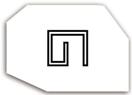 гр. Самоков, п.к.2000, ул. „Софийско шосе”№18, директор-тел/факс: 0722/66427; website: www.pgtsamokov.org; e-mail: pgtsamokov@abv.bgУТВЪРДИЛ: ...........................                   (ИМЕ, ФАМИЛИЯ)ДИРЕКТОРДНЕВНИКЗА ПРАКТИЧЕСКО ОБУЧЕНИЕ В РЕАЛНА РАБОТНА СРЕДА На ученика: ……………………………………………………………………............................Клас:11“А“провеждащ практиката на реално работно място във фирма ........................................................................................................................................Професионално направление – код:Професия – код:Специалност – код:Място и време на провеждане: по график съгласно учебната програма по практическо обучение в реална работна среда.Наставник: ..............................                                                                  Учител: ......................................                        (име, фамилия)	               (име, фамилия)ПРОФЕСИОНАЛНА ГИМНАЗИЯ ПО ТУРИЗЪМгр. Самоков, п.к.2000, ул. „Софийско шосе”№18, директор-тел/факс: 0722/66427; website: www.pgtsamokov.org; e-mail: pgtsamokov@abv.bgПРОФЕСИОНАЛНА ГИМНАЗИЯ ПО ТУРИЗЪМгр. Самоков, п.к.2000, ул. „Софийско шосе”№18, директор-тел/факс: 0722/66427; website: www.pgtsamokov.org; e-mail: pgtsamokov@abv.bgУТВЪРДИЛ: ...........................                   (ИМЕ, ФАМИЛИЯ)ДИРЕКТОРКритерии за оценяванеПРОФЕСИОНАЛНА ГИМНАЗИЯ ПО ТУРИЗЪМгр. Самоков, п.к.2000, ул. „Софийско шосе”№18, директор-тел/факс: 0722/66427; website: www.pgtsamokov.org; e-mail: pgtsamokov@abv.bgИНСТРУКТАЖ ПО ОХРАНА НА ТРУДА И ПАБПРОФЕСИОНАЛНА ГИМНАЗИЯ ПО ТУРИЗЪМгр. Самоков, п.к.2000, ул. „Софийско шосе”№18, директор-тел/факс: 0722/66427; website: www.pgtsamokov.org; e-mail: pgtsamokov@abv.bgОЦЕНЯВАНЕ НА УЧЕНИКАУченикът е провел …….. часа практическо обучение в реална работна среда съгласно учебната програма.Годишна оценка: ……………........…                                                                    ............………………….                                 (качествен показател) 	(количествен показател)Наставник: .............................. 					Учител: ......................................                          (име, фамилия)						 (име, фамилия) Директор: ……..................................                       (име, фамилия)№УЧЕБНОПРОИЗВОДСТВЕНИ ДЕЙНОСТИ (ТЕМИ)ОтработеничасовеДата/МястоПодписиПодписиПодписинаставник ученикучител№КРИТЕРИЙ ОЦЕНКА1Ученикът постига напълно очакваните резултати от учебнатапрограма; притежава необходимите компетентности и може да гиприлага самостоятелно при решаване на учебни задачи в различниситуации; действията му са целенасочени и водят до краен резултат.Отличен(6)2Ученикът постига с малки изключения очакваните резултати отучебната програма; показва незначителни пропуски в уменията си;действията му са целенасочени и водят до краен резултат, койтоизвън рамките на изучените ситуации може да не е съвсем точен.Многодобър(5)3Ученикът постига преобладаващата част от очакваните резултати отучебната програма; показва придобитите умения с малки пропускии успешно се справя в познати ситуации, но се нуждае от помощпри прилагането им в непознати ситуации; действията му съдържатнеточности, но в рамките на изученото водят до краен резултат.Добър(4)4Ученикът постига само отделни очаквани резултати от учебнатапрограма; в уменията си той има сериозни пропуски; притежавамалка част от компетентностите, определени като очакванирезултати в учебната програма, и ги прилага в ограничен кръгситуации с пропуски и грешки; действията му съдържат недостатъции рядко водят до краен резултат.Среден(3)5Ученикът не постига очакваните резултати от учебната програмаСлаб(2)ДАТАПОДПИСИПОДПИСИУЧЕНИКНАСТАВНИКДата№ натемата№ напрактическатазадачаТекущо оценяванеТекущо оценяванеЗабележкаТекущо оценяванеКачественпоказател